Bart van Leeuwen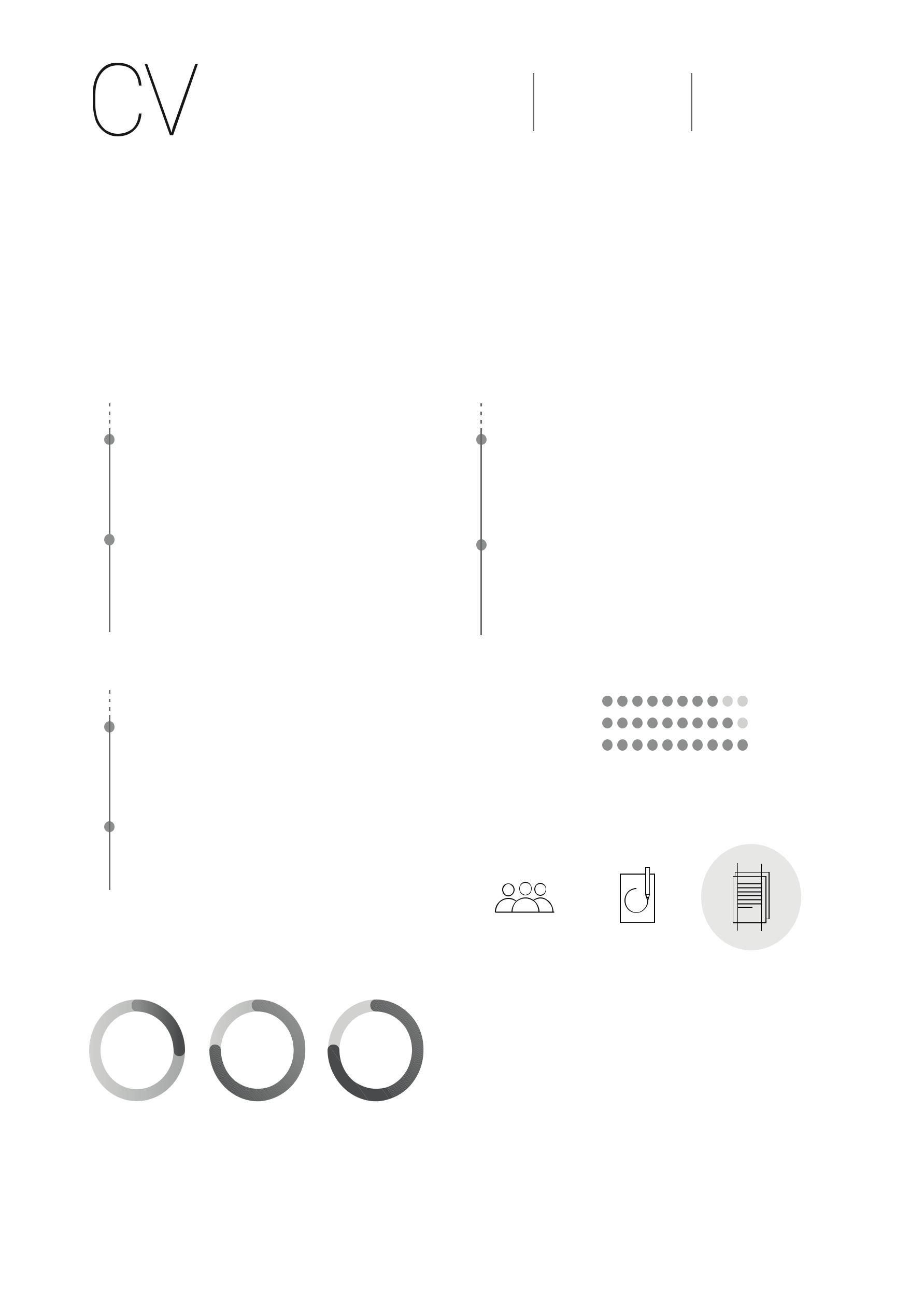 boekhouderMeloenstraat 8	bart@email.nl1234 AB ROTTERDAM	06-12345678Nederland	22-03-1985nl.linkedin.com/bartvanleeuwenPERSOONLIJKE INFORMATIEMijn naam is Bart en ik ben een enthousiaste en dynamische boekhouder met een passie voor cijfers.Ik spreek zowel Nederlands als Engels en voel mij thuis in een internationale werkomgeving.Ik ben analytisch, flexibel en ambitieus.Moeilijke dossiers zijn voor mij een welkome uitdaging.Ik sta open voor een parttime dienstverband.OPLEIDINGENoktober 2011 - december 2015BEDRIJFSADMINISTRATIE - SCHEIDEGGERDEN BOSCHHBOoktober 2005 - december 2010Management, Economie & Recht - AVANSBREDAHBOBEHAALDE DOELENoktober 2016Rijbewijs BAMSTERDAMnovember 2013Basistraining Financieel Exact GlobeMAASTRICHTTALENNederlands	Engels	DuitsWERKERVARINGnovember 2013 - november 2018NILO PERSONEELSDIENSTEN BV - BOEKHOUDERDONGEN; Bankboek bijhouden, loonbetaling klaarzetten, subsidies bijhouden en afwerken endebiteuren betalingen bijhouden en rapporteren.oktober 2005 - november 2012BAM INFRA RAIL - MEDEWERKER FINANCIELE ADM.BREDA; Voorbereidende werkzaamheden voor de facturatie en zorgen voor de juiste financiële verwerking vande facturen in de boekhouding.KWALITEITENAnalytischGeorganiseerdVriendelijkMIJN SPECIALITEITENHOBBIESUitgaan, hond uitlaten, skiën, bos wandelingen makenREFERENTIESHOOFD Financiën NILO Personeelsdiensten BVDe heer Klaassen06-12345678 of a.klaassen@nilopersoneelsdiensten.nl